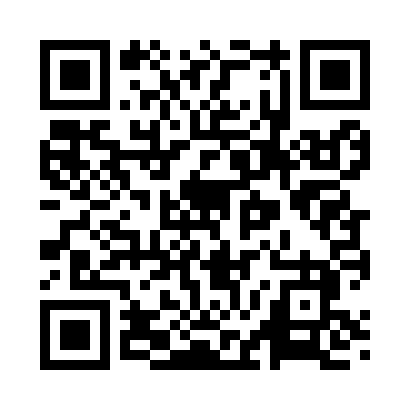 Prayer times for Beaumont, Texas, USAMon 1 Apr 2024 - Tue 30 Apr 2024High Latitude Method: Angle Based RulePrayer Calculation Method: Islamic Society of North AmericaAsar Calculation Method: ShafiPrayer times provided by https://www.salahtimes.comDateDayFajrSunriseDhuhrAsrMaghribIsha1Mon5:597:051:204:527:368:422Tue5:577:041:204:527:368:433Wed5:567:031:204:527:378:444Thu5:557:021:194:527:378:445Fri5:537:001:194:527:388:456Sat5:526:591:194:527:398:467Sun5:516:581:184:527:398:478Mon5:496:571:184:527:408:479Tue5:486:561:184:527:418:4810Wed5:476:551:184:527:418:4911Thu5:466:531:174:527:428:5012Fri5:446:521:174:527:428:5013Sat5:436:511:174:527:438:5114Sun5:426:501:174:527:448:5215Mon5:416:491:164:517:448:5316Tue5:396:481:164:517:458:5417Wed5:386:471:164:517:458:5418Thu5:376:461:164:517:468:5519Fri5:366:451:154:517:478:5620Sat5:346:441:154:517:478:5721Sun5:336:431:154:517:488:5722Mon5:326:421:154:517:498:5823Tue5:316:411:154:517:498:5924Wed5:306:401:154:517:509:0025Thu5:286:391:144:517:519:0126Fri5:276:381:144:517:519:0227Sat5:266:371:144:517:529:0228Sun5:256:361:144:517:529:0329Mon5:246:351:144:507:539:0430Tue5:236:341:144:507:549:05